Must be returned no later than April 30th, 2024.Scholarship Awards of $1,000 each	will be	given to eight	(8) of our high school graduates enrolled	in	any accredited four-year college or	university by	the Artisans Dining Club, bringing the total first year	scholarship money awarded to $8,000.	THE FOLLOWING RULES APPLY	Must be a	high school senior who has been a Junior or Senior of the Artisans for at least	two years preceding the date of application for the scholarship.Applications shall be made on official forms available at the	main office and must	be returned to the main office before April 30th, 2024.The applicant must be accepted and enrolled as a full-time undergraduate day student	in an accredited	four-year college or University before payment is made. All payments	covering Scholarship Awards will be remitted to the student however, made payable to the college or University. The award must be applied towards the cost of tuition, fees for books or room and board.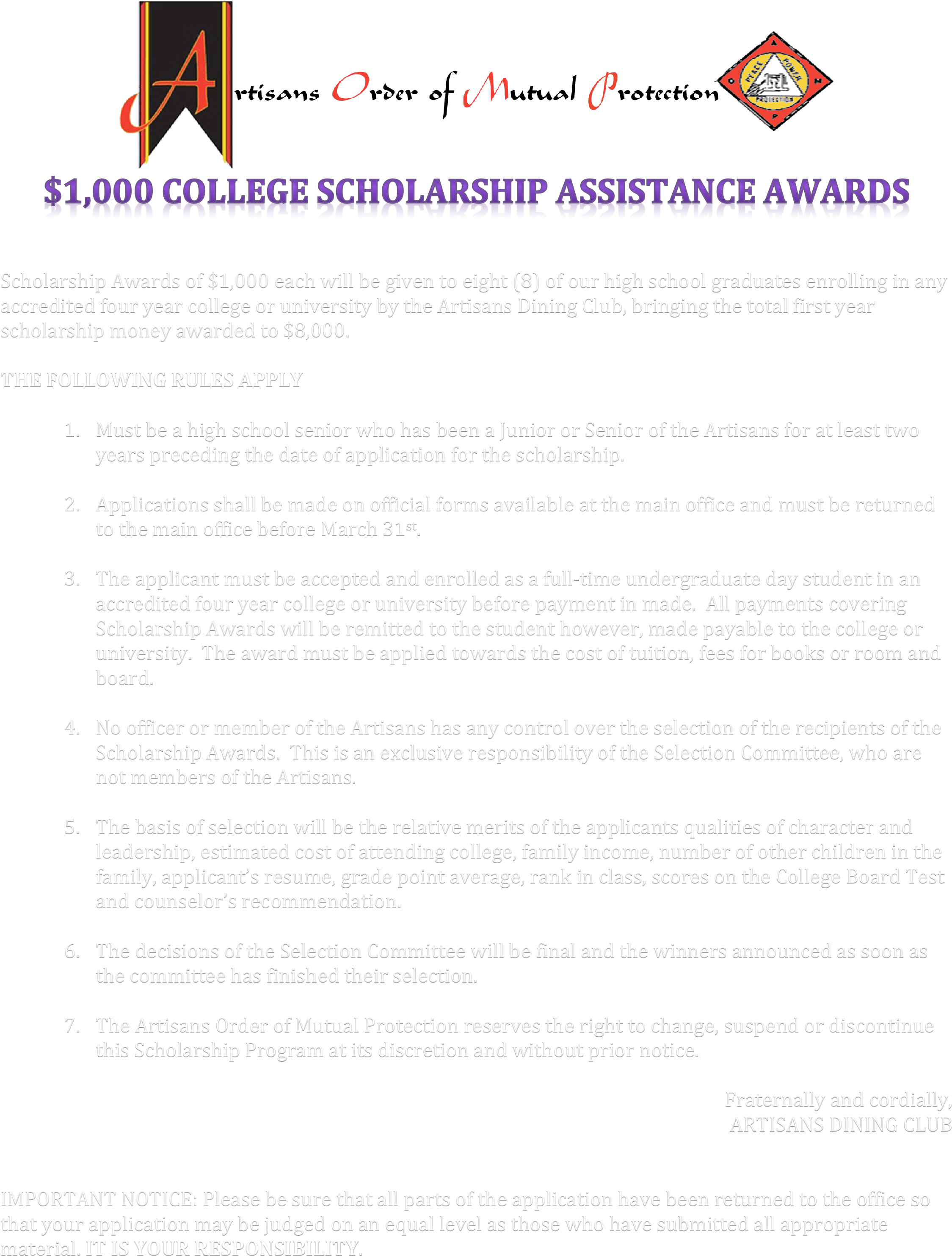 No	officer	or member of	the Artisans has any	control over the selection of	the recipients	of the Scholarship Awards. This is the	exclusive responsibility of the Selection Committee, who are not members of the	Artisans.The basis	of selection will be the relative merits of the applicants’ qualities of character and estimated cost of attending college, family income, number of other children in the family, applicant’s resume, grade point average, rank in class, scores on the College Board Test and counselor’s recommendation.The decisions of the Selection Committee will	be final, and the winners will be announced as soon as the committee has finished their selection.The Artisans Order of Mutual Protection reserves the right to change, suspend or	 discontinue this Scholarship Program at its discretion and without prior notice.Fraternally and cordially,ARTISANS DINING CLUBIMPORTANT	NOTICE:  Please be sure that all parts of the application have been returned to the office	so that	your application may be judged on	an equal level	as those who have submitted all	appropriate material. IT IS YOUR	 RESPONSIBILITY.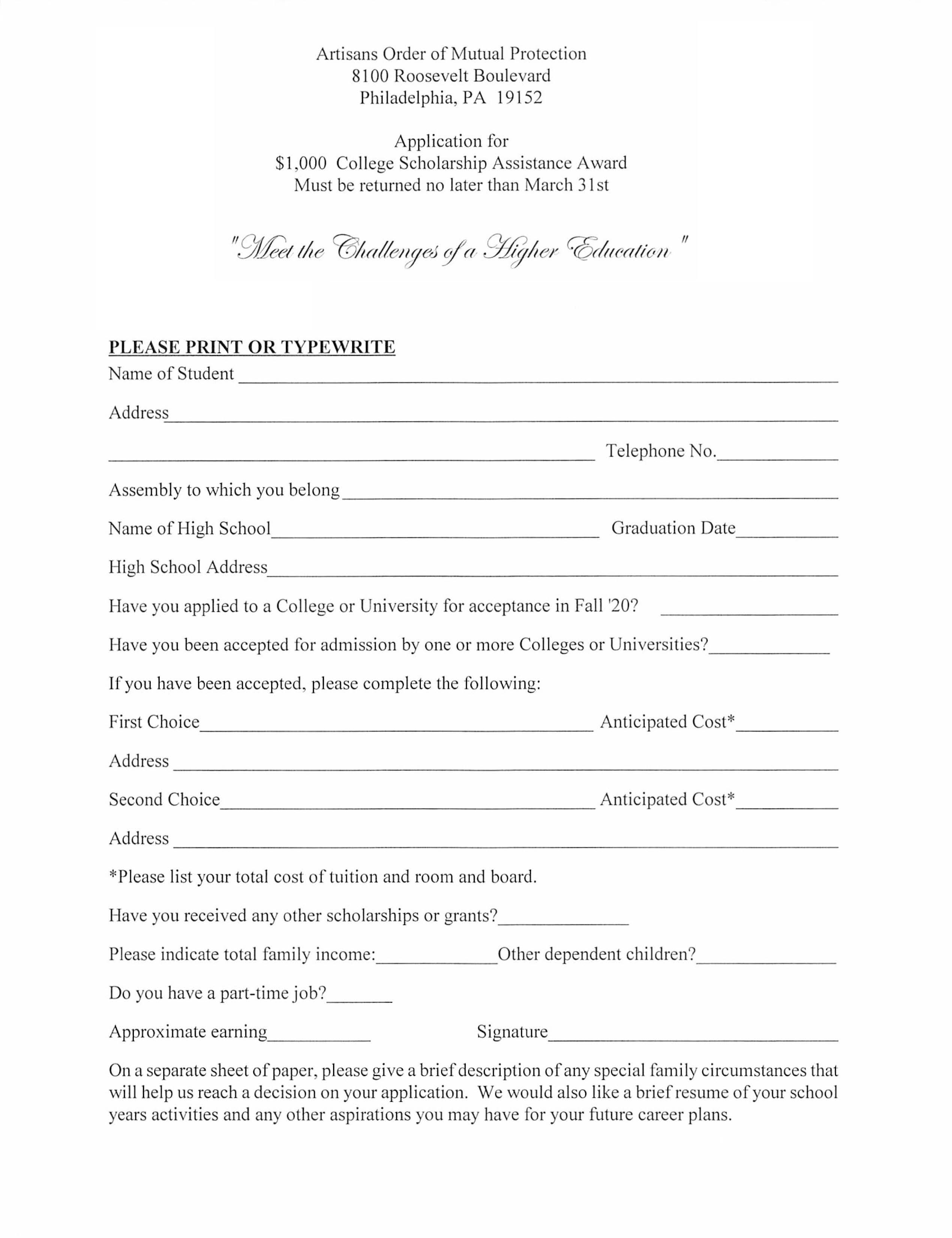 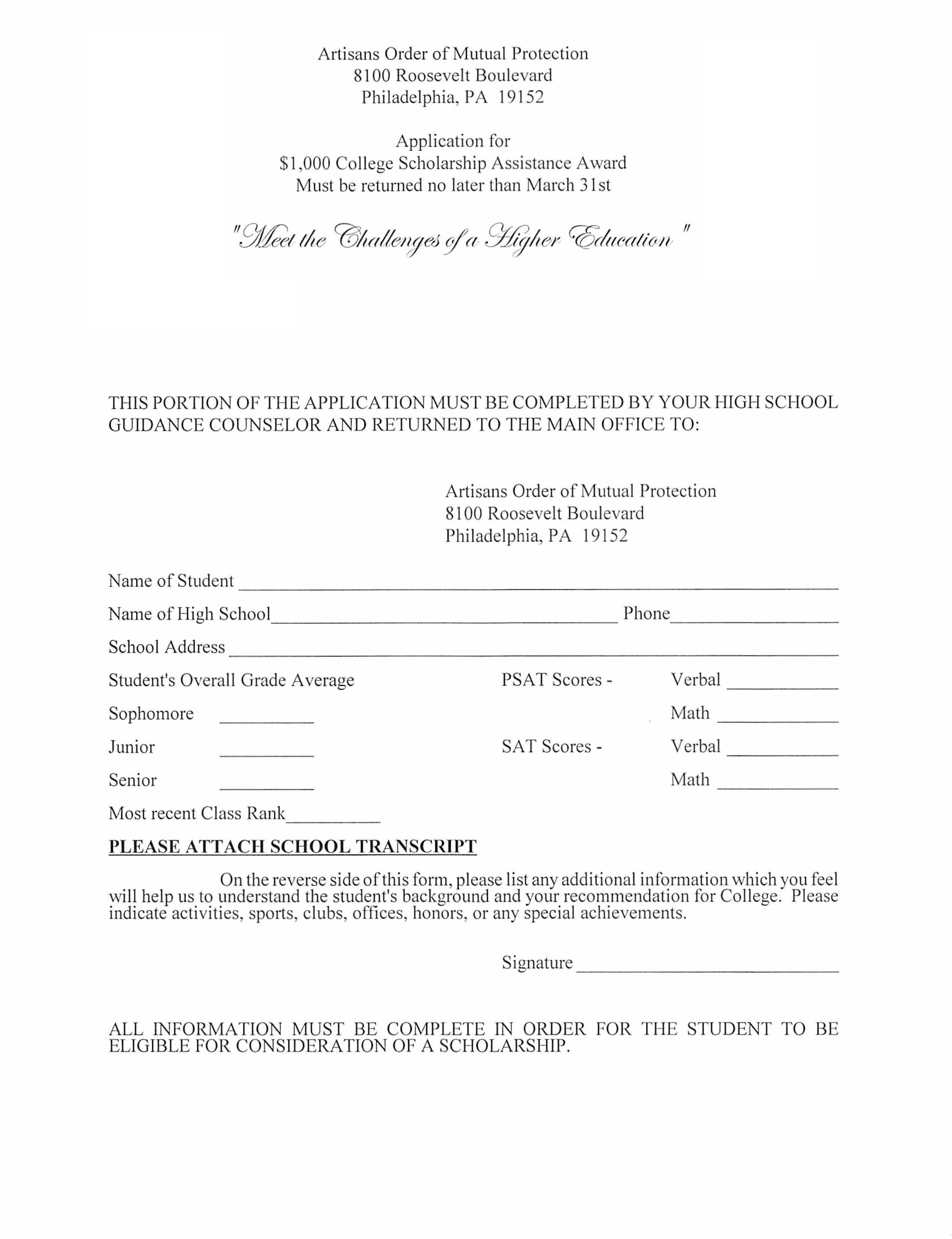 